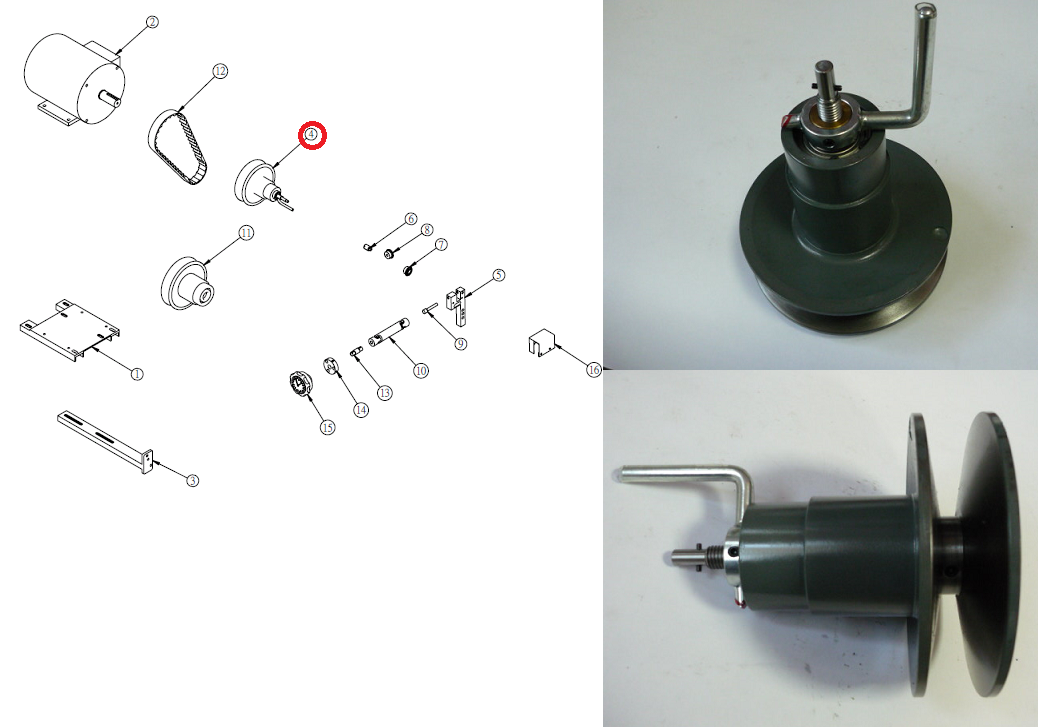 Код из 1САртикулНаименование/ Бренд/ПоставщикГабаритыД*Ш*В,ммМасса,кгМатериалМесто установки/Назначение05319BP3U155Вариатор верхний СМ767D=155d=28L=15210металлЧетырехсторонние станки/привод подачи05319BP3U155D=155d=28L=15210металлЧетырехсторонние станки/привод подачи05319BP3U155   Chang IronD=155d=28L=15210металлЧетырехсторонние станки/привод подачи